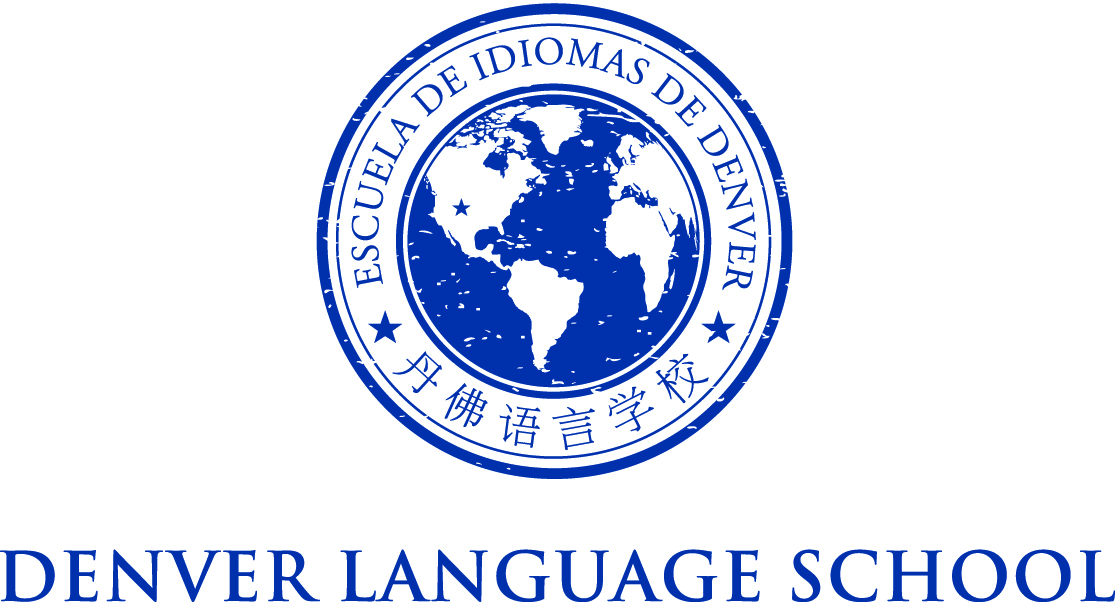 MEETING OF THE DENVER LANGUAGE SCHOOL BOARD OF DIRECTORSTuesday, September 22, 2015Location: DLS East New wing classroom TBDTime: 6:00PM – 8:00PMMission Statement – Achieve academic excellence and intercultural competence through language immersion educationAgenda:6:00 PM - Call to Order6:00 - 6:10  - Board Procedural VotesApprove minutes of Aug. 29th Board MeetingApprove nomination of Board SecretaryApprove nomination of new Board memberOther TBD6:10 - 6:20  - Financial Update (Lori & Jacob)6:20 - 6:30  - Facilities & Transportation Updates (Kenneth & Kathy)6:30 - 6:45 – Principal Update (Kathy)6:45 -7:00 – Executive session for the purpose of discussing personnel matters §24-6-402 (4)(f), C.R.S.7:00 -7:20 - Long Term Facilities Update (Kristy)7:20 -7:45 - Marketing and Development Updates (Camilla and Beverly)7:45 - 8:00 - Public Comments (contact Janine Erickson at ericksonjanine@gmail.com)You will have 3 minutes to comment.)12:00 – Adjourn*Executive sessions are closed to the public when conducted for topics allowed under the law as described in the Special District Association of Colorado (SDA).